ITF Wales School List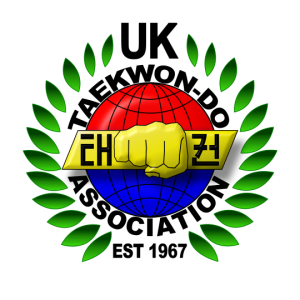 UKTAAEly Taekwondo SchoolWestern Leisure Centre, Caerau Lane, Ely
Cardiff, Cardiff CF5 5HJPhone Number: 07843 018750Group: UKTAE-mail: mastertaylor.jt@gmail.comBFairwater Taekwondo SchoolFairwater Leisure Centre, Waterhall Rd, Fairwater
Cardiff, Cardiff CF5 3LLPhone Number: 029 20770111Group: UKTAE-mail: fairwatertkd@gmail.comCSWAT TaekwondoCardiff University ClubTalybont Sports Centre, Bevan Pl
Cardiff, Cardiff CF14 3UXGroup: UKTAE-mail: instructor@swat-tkd.comDSWAT TaekwondoGwaelod-y-Garth ClubVillage Hall, Main Rd, Gwaelod-y-Garth
Cardiff, Cardiff CF15 9HJGroup: UKTAE-mail: instructor@swat-tkd.comESWAT TaekwondoCyncoed ClubCardiff High School, Llandennis Road, Cyncoed,
Cardiff, Cardiff CF23 6WGGroup: UKTAE-mail: instructor@swat-tkd.comFPenarth Taekwondo SchoolGlyndwr Hall, Glyndwr Road
Penarth, Vale of Glamorgan CF64 3NDPhone Number: 07843018750Group: UKTAE-mail: toria56.vp@gmail.comGCardiff North Taekwon-do SchoolC.M.C. Sports and Social Club, University Hospital of Wales, Heath Park
Cardiff, Cardiff CF14 4XWPhone Number: 07958 049284Group: UKTAE-mail: Johnsy74@hotmail.comHBTF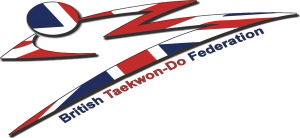 MValley Taekwon-do Academy, BargoedHeolddu Leisure Centre, Mountain Road
Caerphilly, Gwent CF81 9GFPhone Number:  07548108056Group: BTFE-mail: valletytaekwondoacademy@gmail.comNWales TKDLlanharry Community Centre, Tyla Coch, Llanharry
Pontyclun, Glamorgan CF72 9LTPhone Number: 07731 090305Group: BTFE-mail: gary@walestkd.co.uk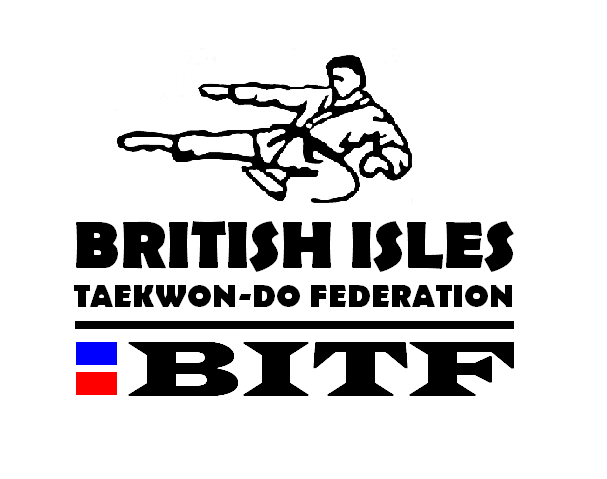 BITFTeam Taekwondo NelsonNelson Community Centre, Bryncelyn Avenue, Nelson
Treharris, Gwent CF46 6HLPhone Number: 07962 714378Group:BITFOTeam Taekwondo BlackwoodBlackwood Comprehensive School,Ty-Isha Terrace, Blackwood
Caerphilly, Gwent NP12 1ERPhone Number: 07813 728178Group:BITFPTeam Taekwondo BargoedGilfach Fargoed Community Centre, Park View, Bargoed,
Caerphilly, Gwent CF81 8QGPhone Number: 07813 728178Group:BITFQTeam Taekwondo PontypryddCilfynydd and Norton Bridge Community Centre, Howell Street, Cilfynydd,
Pontyprydd, Rhondda Cynon Taf CF37 4NRPhone Number: 07917818221Group:BITFTeam Taekwondo HengoedHengoed Community Centre, Park Road, Hengoed, Ystrad Mynach
Caerphilly, Gwent CF82 7LTPhone Number: 07962 714378Group:BITF